Nazwa wydziału(czcionka 12 pkt Franklin Gothic Medium)kierunek studiów: Nazwa kierunku(czcionka 12 pkt Franklin Gothic Book, nazwa kierunku Franklin Gothic Medium)specjalność: Nazwa specjalności(czcionka 12 pkt Franklin Gothic Book, nazwa specjalności Franklin Gothic Medium, usunąć całość jeśli brak specjalności)Praca dyplomowa licencjacka/inżynierska/magisterska(wybrać rodzaj pracy, czcionka 16 pkt Franklin Gothic Book)TEMAT PRACY DYPLOMOWEJ W JĘZYKU POLSKIM(wpisać tytuł wielkimi literami w języku polskim czcionka 16 pkt Franklin Gothic Demi)TEMAT PRACY DYPLOMOWEJ W JĘZYKU ANGIELSKIM(wpisać tytuł wielkimi literami w języku angielskim; czcionka 14 pkt Franklin Gothic Demi)Imię i nazwisko dyplomanta(czcionka 14 pkt Franklin Gothic Demi)nr albumu: XXXXXX(czcionka 12 pkt Franklin Gothic Book, numer Franklin Gothic Medium )Opiekun:(czcionka 14 pkt Franklin Gothic Book)Tytuł lub stopień naukowy, imię i nazwisko opiekuna pracy 
(czcionka 14 pkt Franklin Gothic Medium)Nazwa jednostki organizacyjnej(podać jednostkę organizacyjną; czcionka 12 pkt Franklin Gothic Book)Opiekun zewnętrzny:(czcionka 14 pkt Franklin Gothic Book)Tytuł lub stopień naukowy, imię i nazwisko opiekuna pracy 
(czcionka 14 pkt Franklin Gothic Medium)Nazwa podmiotu zewnętrznego(podać nazwę podmiotu zewnętrznego; czcionka 12 pkt Franklin Gothic Book,Usunąć całość jeśli brak opiekuna zewnętrznegoSzczecin RRRR(miejsce i rok, czcionka 12 pkt Franklin Gothic Book)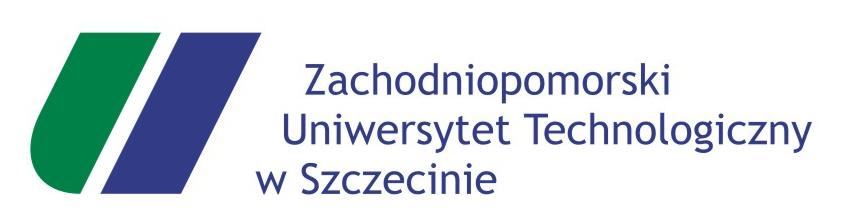 